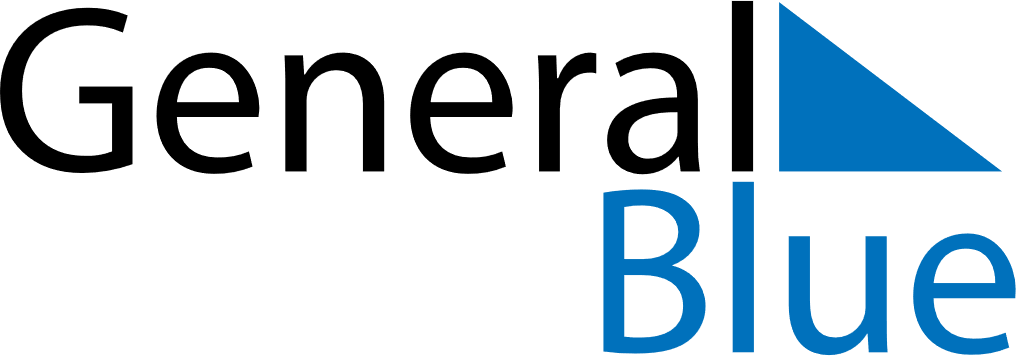 November 2023November 2023November 2023DominicaDominicaSUNMONTUEWEDTHUFRISAT1234Independence DayNational Day of Community Service56789101112131415161718192021222324252627282930